Publicado en Cerdanyola del Vallès el 28/07/2016 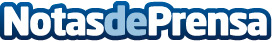 Consejos operación salida: La seguridad tiene que ser la principal premisa de todo conductorEl Grup Sabater Nuri ofrece soluciones para preparar con éxito los desplazamientos más duros de la temporadaDatos de contacto:e-deon.net - Marketing · Diseño · Comunicacióne-deon.net, agencia de marketing931929647Nota de prensa publicada en: https://www.notasdeprensa.es/consejos-operacion-salida-la-seguridad-tiene Categorias: Nacional Viaje Sociedad Cataluña Turismo http://www.notasdeprensa.es